  САНКТ-ПЕТЕРБУРГСКИЙ ГОСУДАРСТВЕННЫЙ УНИВЕРСИТЕТ  Факультет искусств  Направление 072500 «Дизайн»  Отзыв руководителя на выпускную квалификационную работу студента Шестопаловой Марии Романовны на тему:  РАЗРАБОТКА ГРАФИЧЕСКОЙ И МУЛЬТИМЕДИЙНОЙ КОНЦЕПЦИИ ВЫСТАВКИ "ДРЕВНИЕ ОБИТАТЕЛИ МОРСКИХ ГЛУБИН" ДЛЯ ФГБУК «МУЗЕЙ-ЗАПОВЕДНИК "МУЗЕЙ МИРОВОГО ОКЕАНА" Г. КАЛИНИНГРАД Научный руководитель: член Союза дизайнеров России,          старший преподаватель кафедры дизайна Лапутенко Юлия ВалерьевнаТема, выбранная Марией является актуальной, так как отвечает современным тенденциям разработки графического сопровождения для выставочных проектов и была предложена для разработки в рамках сотрудничества с музеем.Автор ответственно подошел к анализу пред-проектной ситуации и аналогов.  Работа выполнена в соответствии с техническим заданием на проектирование и отвечает данным пред-проектного исследования. При разработке проекта продемонстрирован творческий подход дизайнера-графика в авторской графике и анимации для проекта, продемонстрировано аналитическое мышление. Разработан уникальный комплекс, включающий в себя авторский шрифт, пиктограммы, реализованные в двух печатных изданиях.Работа велась в соответствии с календарным графиком, автор принимал во внимание рекомендации преподавателя.Принципиальные решения и концепция в квалификационной работе Марии обоснованы. Работа имеет перспективы для дальнейшего развития и практического внедрения в пространстве музея Мирового океана.На основании вышеизложенного считаю, что студентка Шестопалова Мария Романовна выполнила на отлично выпускную квалификационную работу и достойна присвоения степени магистра дизайна по направлению «Дизайн», профиль «Графический дизайн»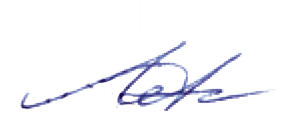 Ст.  преподаватель кафедры дизайна                                                             Ю.В. Лапутенко